Оценочный лист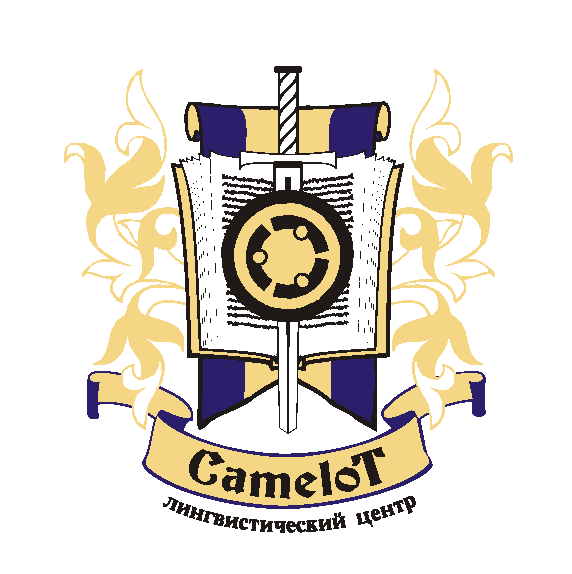 №ФИО участникаКритерии оценки (от 1 до 10)Критерии оценки (от 1 до 10)Критерии оценки (от 1 до 10)Критерии оценки (от 1 до 10)Критерии оценки (от 1 до 10)Критерии оценки (от 1 до 10)№ФИО участникаОценка письменной работыЯзыковая грамотность (фонетика, грамматика)Творческий подход(красочность выступления)Стилистическая грамотность  (соответствие выбранного отрывка - презентации)  Артистизм Итоги третьего  тура1Кульчихина Анастасия8,99109945,92Курманова Юлия Ильдаровна,8,28991044,23Леутина Мария8,3889942,34Доминик Мара Леонард910899455Струнина Валерия Михайловна9,691010947,66Мара Николь9,31099844,67Мезенцева Алена Дмитриевна7,991091045,98Мочалов Валерий Андреевич8,7989943,79Махмутова Мария Константиновна9,599101047,510Смаль Денис Алексеевич8,891091046,811Чернова Надежда Алексеевна8,21010101048,212Шафикова Алина8,291091046,213Шидьюсова Анна Дмитриевна7,1810101045,1